P.E and Sports Funding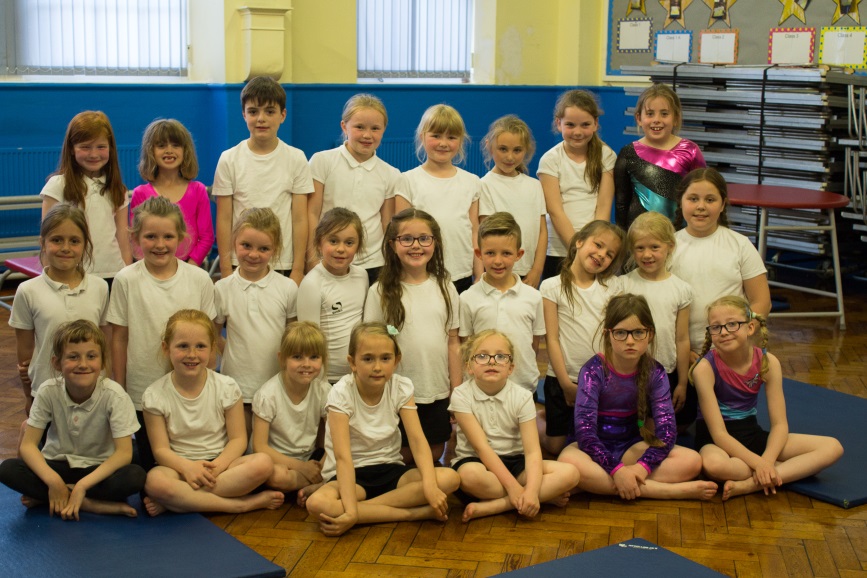 The sport premium is an amount of money the government have allocated to schools to improve their provision of PE and sport. In the year 2016-2017 Spittal First School was allocated £8532. We allocated this money in the following ways;£6500-Participating in the North Northumberland P.E and School Sport Programme£900-Additional coaching, teaching assistant support and supply cover£1165- Coach travel to events, competitions and festivals, resources and equipmentThrough participation in the North Northumberland P.E and School Sport Programme the service provided included the following;Six two hour five week blocks of curriculum specialist PE teaching, including after school or lunchtime clubs.CPD- teachers have benefitted from a range of high quality CPD.Sports Festivals including multi-skills, Hoopstarz and skipping. These are over and above the normal school games competitions and have encouraged wider pupil participation. Summer sports programme- A 10 week programme of sports which gives children the opportunity to participate in a wide range of sports alongside or against pupils from their own and other partnership schools.Development of school-club links.The impact has been;Children across school participated in specialist coaching sessions in rugby, football, dance, cricket, athletics and tennis including lunch and after school clubs.Teachers received training in Fundamental movement skills, active numeracy and dance. School teams participated in a greater number of competitions this year including tri-golf, football, gymnastics, cross country and rugby.Children from a range of age groups attended festivals for multi-skills, hula hooping and skipping all of which had a positive impact on activity levels at playtimes.The development of a sports crew allowed children to take responsibility for supervising playground sports activities developing confidence, social skills and self-esteem.Summer sports programme events were well attended with children participating in quick sticks, rugby and football events.